W czerwcuprzeprowadzona została w naszej szkole zbiórka karmy dla bezdomnych zwierząt           ze schroniska w Celestynowie. Dzięki hojności ofiarodawców udało nam się zebrać 27 kg karmy, legowiska oraz smycze, obroże i zabawki. Wszystkim bardzo dziękujemy za wsparcie oraz chęć bezinteresownej pomocy zwierzakom!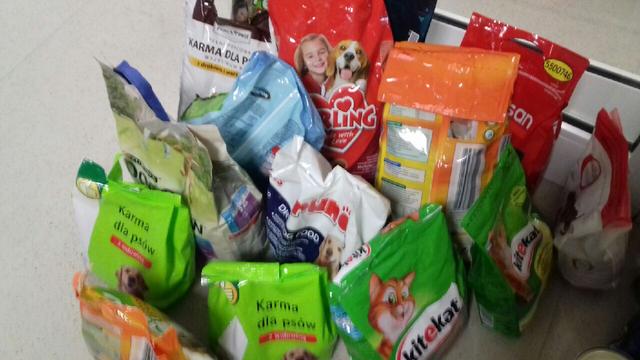 